⇒Тема.Второй признак подобия треугольников.Цель. Доказать второй признак подобия треугольников, рассмотреть решение задач с применением изученных признаков подобия.Ход урока. Оргмомент.Проверка домашнего заданияПисьменный опрос (на листочках воспроизвести конспект по теме предыдущего урока, решить задачу по выбору, из указанных номеров).Изучение нового материалаОбъяснение:  проблемно-поисковая беседа с составлением и записью конспекта.Конспект.Дано:            =; Доказать : Доказательство: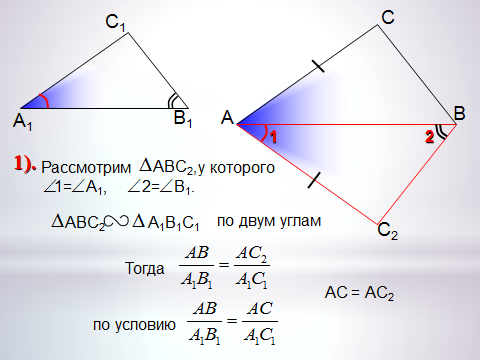 2) по первому признаку равенства  -ов (АС =A, АВ общая, ) ⇒,, но 3) , по первому признаку подобия трейгольников.                                                                              Ч.Т.Д.III. Закрепление изученного материала.Решить задачу.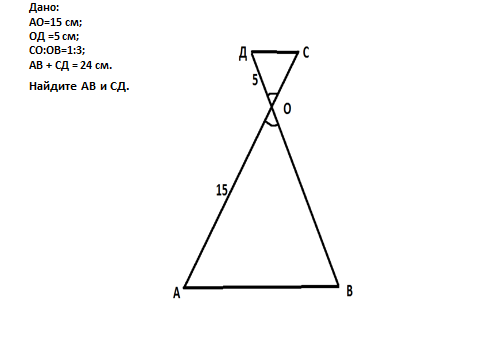 Решение. ДОС АОВ: ∠ О – общий =  = ;    =   ДОС АОВ по II признаку подобия.Пусть ДС = х, тогда АВ = 24-х  =  ;     3х = 24 –х                                      4х =24                                        Х = 6.      4 )ДС = 6см;  АВ = 24- 6 =18 см.Ответ. 6см. и 18 смIV.задание на дом: п 60 читать, конспект учить, решить задачу №559.  